				   					Утвърждавам: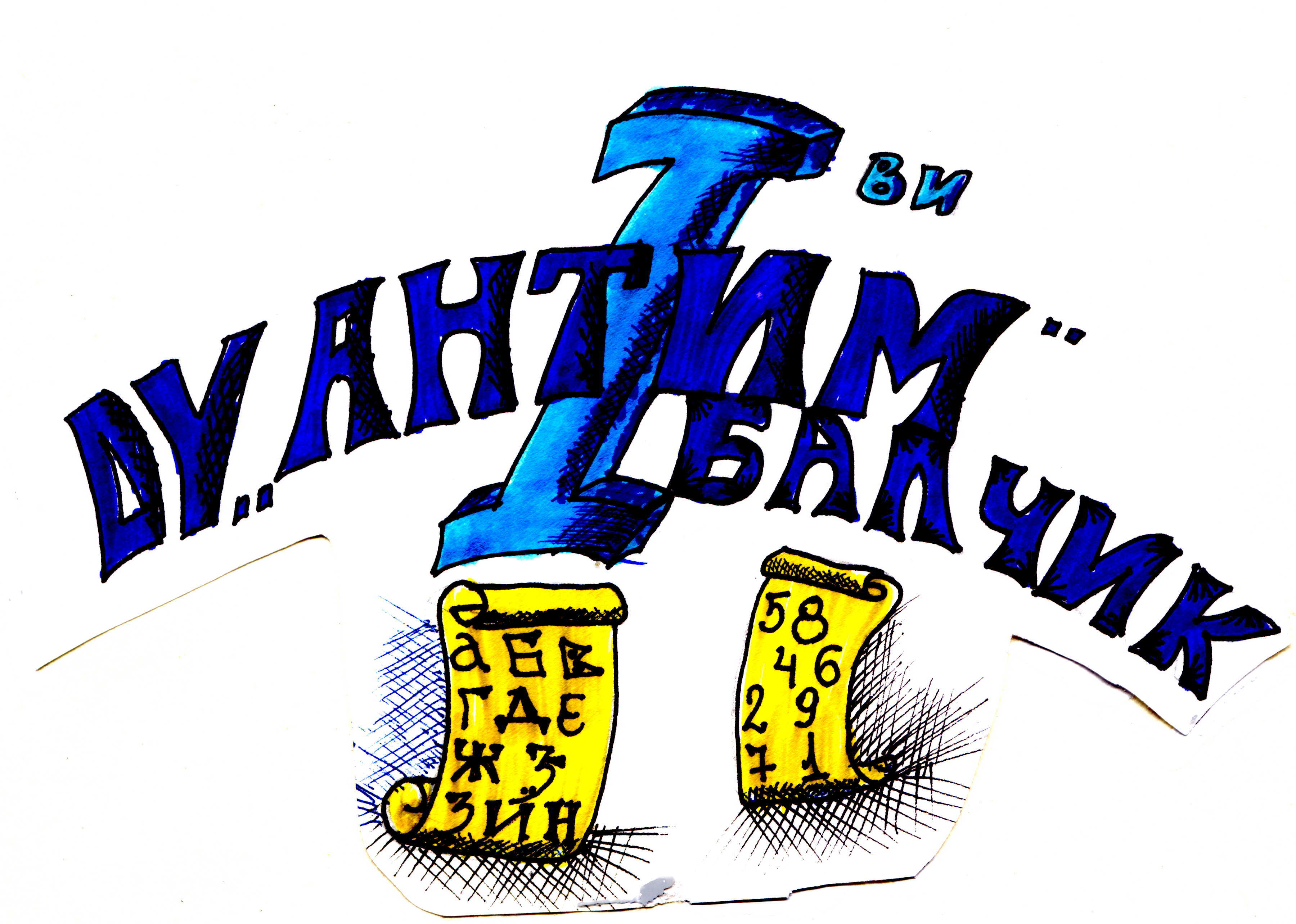 ДИРЕКТОР										/ Р.Петрова/ 	МЕРКИ ЗА ПОВИШАВАНЕ КАЧЕСТВОТО НА ОБРАЗОВАНИЕТОУЧЕБНА 2019/2020  ГОДИНАМерките за повишаване качеството на образованието са приети на заседание на Педагогическия съвет/Протокол № 12 /13.09 2019 г./ и са утвърдени със Заповед № 28/16.09. 2019 г. на директора на училището  	УВОДС тези мерки се цели да се подобряват непрекъснато условията и редът за разработване на ефективна вътрешна училищна система за осигуряване на качеството на образованието.Мерките са съобразени с принципите и изискванията към институциите за усъвършенстване на процесите за управление на качеството. Също така важно място заемат показателите, условията и редът за измерване на постигнатото качество.Качеството на образованието се осигурява чрез управление на процеса на развитие на институцията (училището), основанo на анализиране, планиране, изпълнение на дейностите, оценяване и внасяне на подобрения.Качеството на образованието в институциите се осигурява при спазване на следните принципи:ефективно разпределяне, използване и управление на ресурсите;автономия и самоуправление; ангажираност, сътрудничество и социален диалог между всички участници в процеса на образованието и обучението;удовлетвореност на участниците в процеса на обучението и на другите заинтересовани лица;приемственост на политиките и постиженията, прилагане на добри педагогически практики;непрекъснатост, прозрачност и демократичност в процеса за повишаване на качеството в институцията;ориентираност на образованието и обучението към изискванията и потребностите на пазара на труда;целенасоченост към постигане на високи резултати в процеса на обучение и образование;лидерство и разпределяне на отговорности за постигане на целите на институцията.Управлението на качеството е непрекъснат процес на взаимодействие между факторите и условията, от които зависи качеството на образованието и обучението и резултатите от него. Този процес се осъществява на национално, регионално и институционално равнище.Измерването на постигнатото качество е съвкупност от действия за определяне на резултатите на институцията по критерии за конкретен период на измерване и съпоставянето им с определените равнища на качеството по всеки критерий.Измерването на постигнатото качество в институциите се осъществява ежегодно чрез самооценяване.РАЗРАБОТВАНЕ НА ВЪТРЕШНА СИСТЕМА ЗА ОСИГУРЯВАНЕ НА КАЧЕСТВОТО НА ОБРАЗОВАНИЕТО И ОБУЧЕНИЕТОВътрешната система за осигуряване на качеството е съвкупност от взаимносвързани действия и мерки за постигане, поддържане и развиване на качеството на провежданото образование и/или обучение в институцията и резултатите от него в съответствие с държавните образователни стандарти за придобиване на квалификация по професии и на действащото законодателство.Вътрешната система за осигуряване на качеството включва:политиката и целите по осигуряване на качеството;органите за управление на качеството и правомощията им;правилата за нейното прилагане;годишен план-график за провеждане на дейностите по самооценяване;условията и реда за измерване на постигнатото качество чрез самооценяване.Политиката и целите по осигуряване на качеството се разработват от директора, съответно от ръководителя на институцията в съответствие със стратегията за развитие на институцията.Органи за управлението на качеството са:директорът, съответно ръководителят на институцията;педагогическият съвет – за училищата.	За функционирането на вътрешната система за осигуряване на качеството в институцията се определят комисия или комисии за:разработване на правила за прилагане на вътрешната система за осигуряване на качеството и актуализирането им;разработване на годишен план-график за провеждане на дейностите по самооценяване;разработване на конкретни процедури по критерии и съответния инструментариум към тях за провеждане на дейностите по самооценяването;провеждане на самооценяването;изготвяне на доклад от самооценяването до директора.	Броят на членовете, съставът и срокът за изпълнение на работата на работната група  се определя от директора в зависимост от вида и обема на възложените задачи.	В състава на работната група  може да се включват и външни специалисти.	Директорът:Организира, контролира и отговаря за цялостната дейност по функционирането на
вътрешната система за управление на качеството;Разработва политиката и целите по осигуряване на качеството;Определя отговорника по качеството;Определя състава на работната група ;5.	Утвърждава годишен план-график за провеждане на дейностите по самооценяването след приемането му от съответния орган и коригиращите мерки в хода на изпълнението му;Утвърждава процедурите по критериите и инструментариума към тях за провеждане на дейностите по самооценяването;Утвърждава коригиращи мерки и дейности за следващия период на измерване на качеството въз основа на годишния доклад за резултатите от проведеното самооценяване;Провежда мониторинг на дейностите по осигуряване на качеството в институцията;Представя годишния доклад за резултатите от проведеното самооценяване на регионалното управление по образованието – за училището; Организира обучение на персонала за осигуряване на качеството в институцията.Педагогическият съвет приема:мерките за повишаване на качеството на образованието;правилата за прилагане на вътрешната система за осигуряване на качеството и актуализацията им като част от правилника за дейността на обучаващата институция;годишния план-график за провеждане на дейностите по самооценяване;годишния доклад за резултатите от проведеното самооценяване.Директорът на училището отговаря за функционирането на вътрешната система за осигуряване на качеството, като със заповеди:организира изпълнението на следните дейности:анализ на резултатите от изпълнението на целите на институцията;анализ на силните и слабите страни, на възможностите и рисковете за развитието на институцията;посочване на индивидуалния напредък на всеки ученик по отношение на неговите образователни резултати;посочване на специфичните за институцията ключови фактори, които влияят на качеството на предоставяното образование;планиране на ежегодните дейности за постигане на целите от стратегията за развитие на институцията;изпълнение на планираните дейности от плана за действие към стратегията за развитие на институцията и реализиране на заложените в нея цели;определя комисията, която извършва самооценяването – нейния състав, задачите и сроковете за изпълнение;определя начина на участие на лицата, включени в процеса на самооценяване: ученици, учители, директор и родители;утвърждава определените на подготвителния етап дейности, процедури, критерии, показатели и инструментите за самооценяване; утвърждава преди края на учебната година доклада от самооценяването, който съдържа: информация за вътрешната и външната среда, в която функционира институцията през периода на самооценяването;данни за използваните инструменти при самооценяването;данни за резултатите от самооценяването, сравнени с резултатите от предходното самооценяване;анализ на резултатите от самооценяването;предложения за мерки за внасяне на подобрения в работата на институцията с цел повишаване на качеството на предоставяното образование, както и за срокове за тяхното изпълнение. 	Докладът от самооценяването е част от ежегодния отчет за изпълнението на плана за действие към стратегията за развитието на училището.	Правилата за прилагането на вътрешната система за осигуряване на качеството се разработват от комисията и се приемат от органа като част от правилника за дейността на обучаващата институция. Те включват:правомощията на участниците във вътрешната система за осигуряване на качеството;реда за организиране и провеждане на самооценяването;реда и начина за съхранение на доказателствените материали за проведеното самооценяване;взаимодействието на институцията със социалните партньори и другите заинтересовани страни за осигуряване на качеството;начина за информиране на обществеността за получените резултати от проведеното самооценяване в обучаващата институция.Годишният план-график съдържа дейностите по самооценяването, групирани по критериите за качество, като задължително се посочват видът на инструментариума към тях и сроковете и отговорните лица за изпълнението им.План-графикът се утвърждава от директора на училището, съответно от ръководителя на институцията в началото на всяка учебна година.При необходимост се предлагат на директора, съответно на ръководителя на институцията коригиращи мерки за изпълнение на годишния план-график. След утвърждаване на мерките се организира и координира изпълнението им.УСЛОВИЯ И РЕД ЗА ИЗМЕРВАНЕ НА ПОСТИГНАТОТО КАЧЕСТВОИзмерването на постигнатото качество на образованието и обучението се осъществява от институциите чрез прилагането на процедури по критерии и съответния инструментариум към тях за провеждане на дейностите по самооценяването.Самооценяването е процес на изготвяне на вътрешна оценка на качеството на предоставяното образование чрез дейности, процедури и критерии, определени от училището.Периодът за самооценяване за училищата е една учебна година.Самооценяването се извършва от работна група .Самооценяването в училищата се извършва по предварително определени критерии и показатели към тях.Критериите може да се групират по следните области на оценяване:управление на институцията – ефективно разпределяне, използване и управление на ресурсите за повишаване на качеството на образование;образователен процес – обучение, възпитание и социализация;взаимодействие на всички заинтересовани страни.Показателите към всеки критерий са количествени и/или качествени и определят равнището на качеството по съответния критерий.Критериите се оценяват с точки, като максималният общ брой точки по всички критерии е 100.Максималният брой точки за всеки критерий се разпределя по показатели в четири равнища на оценяване.Постигнатото качество се определя чрез крайна оценка, която се формира от сбора от получените точки по всички критерии.Крайната оценка на постигнатото качество може да e със следните количествени и качествени равнища:отлично – при крайна оценка от 91 до 100 точки;добро – при крайна оценка от 66 до 90 точки;задоволително – при крайна оценка от 46 до 65 точки;незадоволително – при крайна оценка до 45 точки включително.Самооценяването се провежда по процедури, утвърдени от директора, съответно от ръководителя на институцията. По всеки критерий се разработва процедура, която съдържа предмет и цел; инструментариум; описание на технологията на провеждане; вида на доказателствения материал (справка, контролна карта, протоколи, въпросници, анкети и други); начините на обработване на доказателствения материал; режима на съхранение и защита на информацията; отговорностите на лицата.За проведеното самооценяване комисията по качеството изготвя годишен доклад, който включва: цел на самооценяването; информация за външната и вътрешната среда, в която функционира институцията през периода на самооценяването; резултати от самооценяването; сравняване на оценките по критериите с предходния период на самооценяване; анализ на получените резултати; постижения и добри педагогически практики; резултати от оценяването, нуждаещи се от подобрение, и предложение за коригиращи мерки и дейности.Към доклада може да се прилагат графики, таблици, статистическа информация и други информационни материали.Докладът от самооценяването се утвърждава от директора преди края на учебната година.МИНИМАЛНИ РАМКОВИ ИЗИСКВАНИЯ ЗА УПРАВЛЕНИЕ НА КАЧЕСТВОТО В ИНСТИТУЦИИТЕУсъвършенстването на процесите за управление на качеството се постига при спазване на следните изисквания от институцията:1.	Да подобрява работната среда чрез:а)	прилагане на механизми за адаптиране на обучаваните към средата на институцията;б)	осигуряване на достъпна архитектурна среда;в)	модернизиране на материално-техническата база и обновяване на информационната инфраструктура;г)	развитие на организационната култура в институцията.2. Да осигурява развитие на персонала чрез:а)	подобряване на възможностите за допълнителна и продължаваща квалификация на учителите/преподавателите по специалността им от висшето образование, за подобряване на тяхната иновационна култура и личностна ефективност;б)	изграждане на култура за осигуряване на качеството;в)	създаване и поддържане на открита и ясна комуникация в институцията;г)	повишаване на ефективността на административното обслужване;д)	повишаване на мотивацията и инициативността на всички участници в процеса на образование и обучение.3. Да подобрява резултатите от обучението чрез:а)	повишаване на мотивацията на обучаемите;б)	повишаване на дела на учениците, които работят активно за подобряване на своите образователни резултати;в)	намаляване на дела на рано отпадналите от обучението;г)	повишаване на дела на обучените, провели практическо обучение в реална работна среда;д)	създаване на механизъм за ранно предупреждение за различни рискове.4. Да подобрява взаимодействието с местната общност, със социалните партньори, работодателски организации, университети и други заинтересовани страни чрез:а)	разширяване на възможностите за практическо обучение в реална работна среда;б)	проучване и прилагане на добри практики на сродни институции;в)	подобряване на възможностите за достъп до информация на участниците в образованието и обучението;г)	информиране на общността и заинтересованите страни за добрите практики и постиженията на институцията в областта на осигуряване на качеството на образованието и обучението;д)	участие в проекти, свързани с повишаване на качеството на образованието и обучението.МЕТОДИЧЕСКО ПОДПОМАГАНЕ И МОНИТОРИНГ ЗА ПОВИШАВАНЕ НА КАЧЕСТВОТО НА ОБРАЗОВАНИЕТО(1) За осигуряване на качеството в институциите се осъществяват методическо подпомагане и мониторинг.(2) 	Методическото подпомагане за разработване и функциониране на вътрешна система за осигуряване на качеството включва: консултиране, информиране, инструктиране и представяне на добри педагогически практики.(3)	Мониторингът е вътрешен и външен, като резултатите от него включват констатации, изводи и препоръки за вземане на информирани решения за усъвършенстване на процеса за осигуряване на качеството в съответната институция.Вътрешният мониторинг се осъществява от директора, съответно от ръководителя на институцията.Методическото подпомагане и външният мониторинг се осъществяват за училищата – от Министерството на образованието и науката и от регионалните управления по образованието			ФИНАНСИРАНЕ	 Дейностите за изграждане и функциониране на вътрешна система за осигуряване на качеството на образованието и обучението се финансират със средства от субсидия по формула и от собствени приходи.Училището може  да ползва и други източници на финансиране – спонсорство, национални и международни програми и проекти и др.КРИТЕРИИ И ПОКАЗАТЕЛИ ЗА ПРОВЕЖДАНЕ НА САМООЦЕНЯВАНЕТОПодобряването на качеството се отнася до всичко, което повишава възможностите на организацията да посрещне изискванията за качество. Подобряването на качеството е част от управлението на качествотоКрайна оценка на постигнатото качество с количествени и качествени равнища:	№№Наименование на критериитеПоказатели за измерване на равнището на постигнатото качество/брой точкиПоказатели за измерване на равнището на постигнатото качество/брой точкиПоказатели за измерване на равнището на постигнатото качество/брой точкиПоказатели за измерване на равнището на постигнатото качество/брой точкиНезадоволително0 т.Задоволително0,5 т.Добро 1 т.Отлично 1,5т.11Ритуализация на училищния живот – система от символи, ритуали и традиции, които засилват у ученика усещането за принадлежност към неговото училище и повишават мотивацията му за активно участие в образователния процес и извънучилищните изяви 22Публичност и популяризиране на предлаганото образование и съдържанието му33Наличие на модерна материално-техническа база за обучение (кабинети, учебни работилници, лаборатории и др.) в съответствие с изискванията на ДОС44Равнище наадминистративнообслужване55Осигуряване на възможност за образование и обучение в различни форми на обучение66Относителен дял на учениците от уязвими групи спрямо общия брой обучавани – %77Реализиране на програма за равни възможности и приобщаване  на ученици от уязвими групи88Относителен дял на отпадналите от училище към постъпилите в началото на учебната година -% 99Функционираща система за повишаване на качеството на образованието  и обучението в училище 10Реализирани училищни, национални и международни програми и проекти11Дейност научилищнотонастоятелство12Педагогическо взаимодействие „училище – семейство“13Проведено измерване на постигнатото качество чрез самооценяване14Осигурени условия за интерактивно обучение и учене15Относителен дял на учителите, участвали в различи форми на допълнително и продължаващо обучение в %16Повишаване авторитета на учителя като ключов фактор в процеса на обучение, възпитание и социализация в училище, чрез развитие на професионалните му компетентности – периодично актуализиране на знанията, овладяване  на умения за ползване на ИКТ.17Методическо подпомагане на новопостъпили учители.18Изграждане на позитивни взаимоотношения ученик-учител; ученик-ученик; и взаимоотношения на партньорство между учителите и учениците.19.1Изграждане на позитивен организационен климат чрез: - осигуряване на обучение и възпитание в здравословна, безопасна и сигурна среда;19.2-Зачитане на учениците като активни участници в образователния процес;19.3-Осигуряване на диференцирана помощ и индивидуално консултиране;19.4-Утвърждаване на позитивна дисциплина;19.5-Развитие на училищната общност/174,ал.2 от ЗПУО/20Превенция на обучителните трудности и ранно отстраняване на риска от тях.21Създаване и функциониране  на различни извънкласни форми22Създаване на условия за изява на учениците23Осъществяване на допълнителна работа с учениците24Осъществяване на цялостна и индивидуална работа в часовете за ЗУЧ и ИУЧ; в часовете за консултации и ЦДО, в непосредствените класни и извънкласни наблюдения и поставяне на конкретни практически задачи.25 Правописната и  езикова грамотност да бъдат поставяни на преден план в конкретната учебна работа26Прилагане на интерактивните методи за развитие на критическото мислене чрез четене и писане.27Засилване на интереса на учениците в учебните часове и мотивирането им за изготвяне на реферати, доклади, постери, макети и модели, проекти, презентации, като използват различни източници на информация.28Стимулиране на ученици в сферата на техните интереси чрез поставяне на надграждащи задачи-игрови методи, наблюдения, работа с историческа и географска карта, проблемни ситуации, провеждане на опити, решаване на практически задачи, самостоятелна работа със специализирана литература, писане на есета, анализиране  и сравняване на процеси и явления.29Увеличаване броя на тренировъчните тестове /формат НВО/.30Уеднаквяване оценяването на учениците в детайли /контролни работи във формат НВО/.31Относителен дял на успешно положили изпити от НВО –%32Прилагане на ИТ в процеса на обучение.33Онагледяване на уроци с електронен учебник и компютърни презентации.34Провеждане на интегрирани уроци, на състезания между паралелките, на уроци по приемственост между начален и прогимназиален етап на обучение с цел подобряване методите на преподаване и оценяване.35Ориентираност на преподаването към интереса и мотивацията на ученика, към възрастовите и социалните промени в живота му, както и към способността му да прилага усвоените компетентности на практика. 36Ориентираност на преподаването към провокиране на мисленето и самостоятелността, към формиране на практически умения и към развитие на личността. 37Осъвременяване и актуализиране на учебното съдържание от страна на учителя. 38Качествена предварителна подготовка на учебни материали за уроците.39Включване на учениците в предварителната подготовка на урока със задачи за проучване, с презентации, с информационни съобщения и др.40Открояване на структурни елементи, които са предпочитани и очаквани от учениците. 41Целесъобразно управляване на урочното време и 44постигане на баланс между отделните структурни елементи.42Строго фиксирани, базирани на изискванията критерии и показатели за вътрешно оценяване на учениците. Запознаване и спазване на ДОС за оценяване на резултатите от обучението на учениците.43Аргументирано устно и писмено оценяване / чл.13, ал.3 ДОС оценяване/44Използване на разнообразни форми за проверка и оценка на постиженията на учениците (формални, неформални, вътрешни, външни форми на оценяване, самооценяване и взаимно оценяване).45Установяване на входното равнище на учениците по учебните предмети или модули, които са изучавали през предходната година в задължителните учебни часове. в триседмичен срок от началото на учебната година чрез текущо изпитване. 46Установяване на дефицитите от входното равнище и предприемане на мерки за преодоляването им. 47Провеждане на текущо изпитване за установяване на изходното ниво на учениците две седмици преди оформянето на годишната оценка по учебните предмети, по които не се провежда класна работа и не се провежда външно оценяване. 48Изграждане на умения у учениците за самооценяване чрез използване на адекватни критерии и показатели.49Оценяване в ясна и разбираема форма, оповестявана по подходящ и удобен начин, налична и достъпна безпристрастна основа. 50Изграждане на умения за работа в екип в паралелката51Изграждане на екипи за работа по проекти52Създаване на условия за проектно учене; осигуряване на условия за участие в проектни дейности за формиране на знания, умения и нагласи за здравословен начин на живот и екологично възпитание 53Поощряване с морални и материални награди при показани високи постижения в областта на науката, изкуството и спорта. 54Публично оповестяване постиженията на учениците.55Организиране от училището на състезания, конкурси и др. 56Организиране на допълнително обучение по време на лятната ваканция за ученици с обучителни трудности.57Осъществяване на перманентен контрол за ритмичност на оценяването съгласно чл. 11 от Наредбата за оценяване на резултатите от обучението на учениците.58Брой слаби и отлични оценки5966.Брой ученици на поправителни изпити60Качествен информационен обмен между учител по общообразователни предмети и учител в ЦДО. 61Ефективност на провеждането на самоподготовките. Броят на часовете по самоподготовка в прогимназиален етап се определят от седмичното разписание за следвания ден. В предваканционни дни се акцентува върху дейностите по интереси. 62Създаване на система за поощрения и награди на ученици и учители за активно включване в извънкласните и извънучилищни дейности.63Изграждане на система за мотивация на учителите, директорите и другите педагогически специалисти за повишаване квалификацията и за кариерно развитие.64Партньорство с органите на местно самоуправление при подготовката, реализирането и управлението на национални и международни програми и проекти, подпомагащи дейности в областта на образование65Взаимодействие с Агенцията за закрила на детето и структурите на полицията.66Взаимодействие с местната общественост.67Сътрудничество със социални партньори при разработване на концепции, вътрешно нормативни документи, предложения, мнения, становища за проекти, съвместни проекти, модернизиране на материалната база.№Качествени равнищаОбщ бр.точкиКрайна количествена оценкаКрайна качествена оценка1НезадоволителноДо 452Задоволителноот 46 до 653Доброот 66 до904Отличноот 91 до 100